V O L L M A C H THerrn Rechtsanwalt Franco Zauner          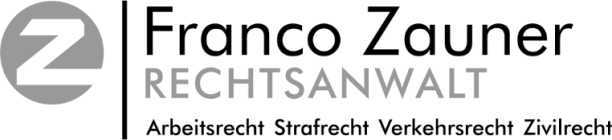 Pawelstraße 5, 38118 BraunschweigTelefon: 0531/45 234Mail: info@ra-zauner.dewird hiermit in Sachenwegen:Vollmacht erteilt1. zur Prozessführung (u.a. nach §§ 81 ff. ZPO) einschließlich der Befugnis zur Erhebung und Zurücknahme von Widerklagen;2. zur Vertretung und Verteidigung in Strafsachen und Bußgeldsachen (§§ 302, 374 StPO) einschließlich der Vorverfahren sowie (für den Fall der Abwesenheit) zur Vertretung nach § 411 II StPO, mit ausdrücklicher Ermächtigung auch nach §§ 233 I, 234 StPO sowie mit ausdrücklicher Ermächtigung zur Empfangnahme von Ladungen nach § 145 a II StPO, zur Stellung von Straf- und anderen nach der Strafprozessordnung zulässigen Anträgen und von Anträgen nach dem Gesetz über die Entschädigung für Strafverfolgungsmaßnahmen, insbesondere auch für das Betragsverfahren;3. zur Vertretung in sonstigen Verfahren auch bei außergerichtlichen Verhandlungen aller Art (insbesondere in Unfallsachen zur Geltendmachung von Ansprüchen gegen Schädiger, Fahrzeughalter und deren Versicherer);4. zur Begründung und Aufhebung von Vertragsverhältnissen und zur Abgabe und Entgegennahme von einseitigen Willenserklärungen (z.B. Kündigungen) im Zusammenhang mit der oben unter "wegen" genannten Angelegenheit. Die Vollmacht gilt für alle Instanzen und erstreckt sich auf neben- und Folgeverfahren aller Art (z.B. Arrest und einstweilige Verfügung, Kostenfestsetzungs-, Zwangsvollstreckungs-, Interventions-, Zwangsversteigerungs-, Zwangsverwaltungs- und Hinterlegungsverfahren sowie Insolvenzverfahren). Sie umfasst insbesondere die Befugnis , Zustellungen zu bewirken und entgegenzunehmen, die Vollmacht ganz oder teilweise auf andere zu übertragen (Untervollmacht), Rechtsmittel einzulegen, zurückzunehmen oder auf sie zu verzichten, den Rechtsstreit oder außergerichtliche Verhandlungen durch Vergleich, Verzicht oder Anerkenntnis zu erledigen, Geld, Wertsachen und Urkunden, insbesondere den Streitgegenstand und die von dem Gegner, von der Justizkasse oder von sonstigen Stellen zu erstattenden Beträge entgegenzunehmen sowie Akteneinsicht zu nehmen. Die Kostenerstattungsansprüche und sonstige Ansprüche des Auftraggebers gegenüber dem Gegner, der Gerichtskasse oder anderen erstattungspflichtigen Dritten werden in Höhe der Kostenansprüche des beauftragten Anwaltes an diesen abgetreten. Der Bevollmächtigte ist ermächtigt, die Abtretung im Namen des Auftraggebers dem Zahlungspflichtigen mitzuteilen. Der/die Unterzeichner(in) bestätigt, darauf hingewiesen worden zu sein, dass gemäß § 12a Abs. 1 ArbGG kein Anspruch der obsiegenden Partei auf Erstattung der Kosten in arbeitsgerichtlichen Verfahren des ersten Rechtszuges besteht sowie ferner, dass sich die Abrechnung nach dem Gegenstandswert richtet, soweit dieser ausschlaggebend ist._______________________________(Datum, Unterschrift)